Sight Words, Word Wall Words,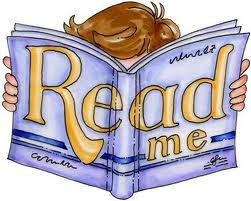 and High Frequency WordsAll of the above phrases mean the exact same thing.  In our class, we usually refer to them as Word Wall Words.  We also call them High Frequency Words because they are words you will see many times in the English language.Please have your child practice these words at home. Below are some games and activities you can do with your child.On the back, you will find a complete list of the Kindergarten Word Wall Words. Sing a Song of Sight Words  Practice sight words by singing them to a familiar tune or making up your own. If you run out of words before you get to the end of the song, just start at the top of the list again. Some songs to try include “Twinkle, Twinkle, Little Star” and “Row, Row, Row Your Boat.”Play Tic-Tac-Toe  You pick a word and have your child pick a word.  Instead of writing X’s and O’s on the board, you each write the word you’ve chosen.Play “Go Fish”  You need a deck of cards with three of each word.  Deal out 7 cards to each player.  The rest is the pile.  The first person asks someone to give them all of one of their cards she herself is holding.  For example, “all of your cards that say at.”  If the opposing player has the card, the caller gets another turn.  If not, the opposing player says, “Go Fish” (for another card in the pile).  Players who have groups of three (called a “book”) get to lay them down.  The player with the most “books” at the ends wins.Play “I Spy”  Have your child find the words while you are out and about.  Play at the grocery store, restaurant, or driving.Finger Write Write the words on flour, salt, pudding or shaving cream.  Use a cookie sheet to keep the mess at a minimum.Newspaper Highlights  Look for the words in the newspaper or magazine.  Use a highlighter to locate them.Rainbow Write  Turn sight words into rainbows! Ask your child to write a sight word on paper in big letters. Usisng different-colored crayons, your child can then trace around the word again and again, reading the word each time.Beep  Choose a picture book to read aloud.  Tell your child that whenever they hear the word Beep! it means you’ve left out a word. They need to guess what the word is.  Read the story a second time, this time letting children chime in on as many sight words as they know.Bingo  Have your child make a bingo card with using the list of sight words.  Play Bingo!Memory  Make a stack of sight words on index cards.  Make doubles of each word.  Mix up and place face down on the table.  If your child can find the 2 words that match and read them, they can keep the cards.Play “Blast off”  Have your child start spelling the word while squatting.  With each successive letter he or she stands higher and higher.  When the word is said in its entirety, jump into the air.Play “Pumping Iron”  Have your child pretend to be lifting weights, one repetition for each letter.  When she or he has changed all of a word’s letters, she or he can pretend to mount the barbell on its stand and sound exhausted saying the word.BANG!  Make a stack of sight words on index cards.  Make one “BANG!” card for every 10 words (30 words = 3 BANG! cards).  Put all the cards in a paper bag.  Take turns pulling cards from the bag with your eyes closed.  When you pull a card, read it and use the word in a sentence.  If you can read it, you keep it.  If you can’t read it, put it back in the bag.  If you draw a “BANG!” card, yell “BANG!” and put all your cards back in the bag.  